Graphing Overview							Name: _____________________________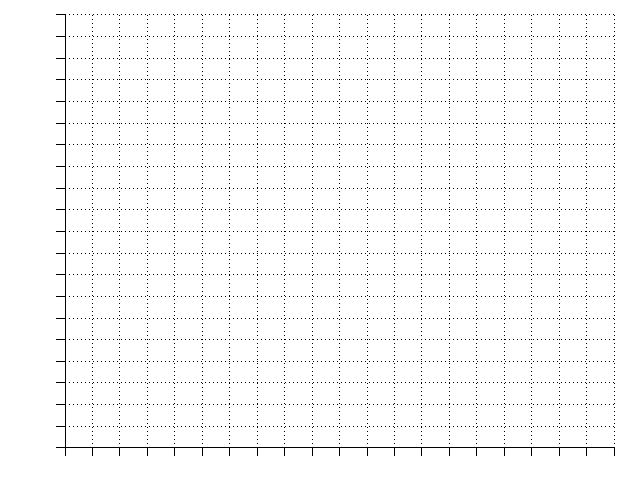 Use the blank graphs provided to visually demonstrate your understanding of the changes in demand and supply.Graphing Quantity Demanded - Label the following:Choose Good for TitleLabel both axis’plot points and connect them showing inverse relationship (demand curve)mark three points along this curve and label them, one as an increase in price and the other as a decrease in price 		Increase in Quantity Demanded _______ → _______ 		Decrease in Quantity Demanded _______ → _______Graphing Shift in Demand - Label the following:Use same good as #1 as titleLabel both axis’Construct a demand curve that reflects an inverse relationship (Price and Qd). Label as D1Create two demand curves reflecting an increase in demand (D2) and a decrease in demand (D3)Graphing Quantity Supplied - Label the following:Choose Good for TitleLabel both axis’plot points and connect them showing positive relationship (supply curve)mark three points along this curve and label them, one as an increase in price and the other as a decrease in price Increase in Quantity Supplied _______ → _______ 		Decrease in Quantity Supplied _______ → _______Graphing Shift in Supply - Label the following:Use same good as #3 as titleLabel both axis’Construct a supply curve that reflects a positive relationship (Price and Qs). Label as S1Create two supply curves reflecting an increase in supply (S2) and a decrease in supply (S3)Graphing Equilibrium - Label the following:Choose good for title, label axis’Construct a demand curve with an inverse relationship (price and Qd)Construct a supply curve with a positive relationship (price and Qs)At the point where these two lines intersect, label the equilibrium priceChoose a price above equilibrium. Draw a dotted line horizontally, connecting the two points where the quantity supplied and demanded meet at this price. Label this dotted line as surplusChoose a price below equilibrium. Draw a dotted line horizontally, connecting the two points where the quantity supplied and demanded meet at this price. Label this dotted line as shortageCauses for Changes in Demand and Supply - Use your notes to fill in the table belowCause for Change in Quantity Demanded and Quantity SuppliedCause for Shift in DemandCause for Shift in Supply